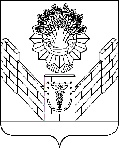 О подведении итогов конкурса на звание «Лучший комитет территориального общественного самоуправления Тбилисского сельского поселения Тбилисского района» в 2020 году	В соответствии с постановлением Законодательного Собрания Краснодарского края от 28 февраля 2007 года № 2936-П «О краевом  конкурсе на звание «Лучший орган  территориального общественного самоуправления», согласно протоколу заседания комиссии по проведению итогов конкурса на звание «Лучший комитет территориального общественного самоуправления Тбилисского сельского поселения Тбилисского района» в 2020 году от 15 января 2021 года № 14, руководствуясь статьей 26 устава Тбилисского сельского поселения Тбилисского района, Совет Тбилисского сельского поселения Тбилисского района р е ш и л:1. Признать победителем конкурса «Лучший комитет территориального общественного самоуправления Тбилисского сельского поселения Тбилисского района» в 2020 году комитет территориального общественного самоуправления микрорайона № 31 поселок Первомайский Тбилисского сельского поселения Тбилисского района, председатель Кувшинова Валентина Ивановна.2. Отделу делопроизводства и организационно-кадровой работы администрации Тбилисского сельского поселения Тбилисского района (Воронкин) опубликовать настоящее решение в сетевом издании «Информационный портал Тбилисского района» и на официальном сайте администрации Тбилисского сельского поселения Тбилисского района в информационно-телекоммуникационной сети «ИНТЕРНЕТ».3. Контроль за выполнением настоящего решения возложить на постоянную комиссию Совета Тбилисского сельского поселения Тбилисского района по вопросам осуществления населением местного самоуправления, торговли и бытового обслуживания населения, мобилизационной подготовке, гражданской обороны и чрезвычайных ситуаций, пожарной безопасности (Соболева).	4. Решение вступает в силу со дня его подписания.Глава Тбилисского сельскогопоселения Тбилисского района 					А.Н. СтойкинПредседатель Совета Тбилисского сельского поселения Тбилисского района 							Е.Б. Самойленко ХАРАКТЕРИСТИКАдеятельности комитета территориального общественного самоуправления микрорайона №31 поселок Первомайский Тбилисского сельского поселения Тбилисского района, победителя конкурса на звание«Лучший комитет территориального общественного самоуправления Тбилисского сельского поселенияТбилисского района» в 2020 году Победителем конкурса на звание «Лучший комитет территориального общественного самоуправления Тбилисского сельского поселения Тбилисского района» в 2020 году стал комитет территориального общественного самоуправления (ТОС) микрорайона № 31 поселок Первомайский. Комитет ТОС состоит из 3 человек. Председатель Кувшинова Валентина Ивановна, это грамотный руководитель, имеющий большой жизненный опыт и авторитет, навыки хозяйственной и общественной работы, хорошо знающий проблемы своих жителей, умеющий представлять их интересы. Кувшинова Валентина Ивановна с 2016 года является председателем КТОС микрорайона №31 поселок Первомайский Тбилисского сельского поселения Тбилисского района. В связи с активной жизненной позицией, неравнодушным отношением к проблемам жителей, пользуется уважением и доверием жителей микрорайона. Валентина Ивановна родилась 9 марта 1954 года в Краснодарском крае Кавказский район станице Мирской. В 1972 году в возрасте 18 лет переехала на постоянное место жительства в поселок Первомайский Тбилисского района, там же вышла замуж, начала свою трудовую деятельность заведующей местным клубом, возглавляла также кружок художественной самодеятельности. С 1977 года перешла на работе в ОАО Кропоткинское (тогда Совхоз Кропоткинский) работала в должности повара в столовой, после продолжала свою трудовую деятельность на ферме. С 2009 года находится на заслуженном отдыхе, трудовой стаж составляет 37 лет. За время работы неоднократно награждалась грамотами и благодарностями от руководства совхоза.Свою деятельность ТОС осуществляет в соответствии с Федеральным законом «Об общих принципах организации местного самоуправления в Российской Федерации», уставом Тбилисского сельского поселения Тбилисского района, положением о территориальном общественном самоуправлении Тбилисского сельского поселения, утвержденного решением Совета Тбилисского сельского поселения от 11 июля 2006 года № 73, устава территориального общественного самоуправления зарегистрированного постановлением главы Тбилисского сельского поселения от 28 декабря 2006 года № 348.13 декабря 2006 года решением собрания граждан ТОС микрорайона №31 поселок Первомайский утвержден устав территориального общественного самоуправления.Тогда же утвержден количественный состав комитета ТОС.Границы территории, на которых осуществляется территориальное общественное самоуправление данным комитетом утверждены, решением Совета Тбилисского сельского поселения от 28 сентября 2018 года № 397. Микрорайон № 31 поселок Первомайский в границах: поселок Первомайский полностью.В границах участка 110 частных домовладений, 1 многоквартирный дом, численность населения 330 чел.В 2020 году комитетом ТОС микрорайона № 31 организовано и проведено 9 собраний граждан. На них обсуждались вопросы: отчеты по работе комитета, отчет главы Тбилисского сельского поселения Тбилисского района и депутатов четвертого созыва Совета Тбилисского сельского поселения Тбилисского района. Проводились собрания граждан в преддверии  единого дня голосования по вопросу одобрения поправок в Конституцию РФ 1 июля 2020 года, единого дня голосования 13 сентября 2020 года в выборах депутатов Совета муниципального образования Тбилисский район 7 созыва. Рассматривались вопросы наиболее важные, касающиеся жизни микрорайона, такие как:- об организации досуга детей и молодежи микрорайона;- о ремонте тротуаров, дорог;- о наведении санитарного порядка, уничтожения сорной растительности и соблюдении правил пожарной безопасности;- о правилах содержания домашних животных;- о благоустройстве территории;- освещении прилегающих улиц;- о незаконной продаже алкогольной продукции, выявлении незаконного выращивания и хранения наркосодержащих растений;- о соблюдении на территории микрорайона Закона Краснодарского края № 1539-КЗ;- об участии населения в выборных компаниях. И многое другое.В процессе осуществления своих полномочий в 2020 году комитет ТОС оказывал содействие администрации сельского поселения:- в подготовке и проведении выборов. Члены комитета разносили информационные материалы, наблюдали за порядком размещения агитационного материала, вели разъяснительную работу среди жителей о правилах участия в выборах, знакомили их со сведениями о кандидатах;- в закладке книг похозяйственного учета, подготовке характеристик по месту требования, сбору налоговых и коммунальных платежей, в поддержании в надлежащем состоянии уличного адресного хозяйства;- также проводилась работа с несовершеннолетними в летний период.	Члены комитета совместно с населением провели на своей территории 7 субботников, систематически проводят рейдовые мероприятиях по проверке санитарного состояния и  уничтожению  сорной растительности на территории микрорайона. В результате этой работы: ликвидированы 2 стихийные свалки, выписано более 30 предписаний по наведению санитарного порядка, 17 предписаний по уничтожению сорной растительности. Большое внимание комитетом уделяется привлечению жителей к благоустройству и озеленению дворов. За время общественной деятельности во взаимодействии с жителями микрорайона № 31 оказана большая поддержка в вопросах благоустройства и наведения санитарного порядка. Валентина Ивановна принимает активное участие в культурно-массовых и общественных мероприятиях. Она ответственна и трудолюбива, отличный организатор. Уделяет большое внимание ветеранам войны и труженикам тыла, одиноким пожилым людям: помогает с доставкой продуктов и лекарств, поздравляет с праздниками и юбилеями. Помогает жителям своего микрорайона решать жилищные и бытовые проблемы. Благодаря стараниям Валентины Ивановны в 2020 году из бюджета Тбилисского сельского поселения Тбилисского района по ее просьбе были выделены денежные средства на закладку сквера в честь 75-Летия победы в Великой отечественной войне 1941-1945 годов, кроме того жители ее микрорайона приняли непосредственное участие в высадке деревьев в новом сквере, помогли благоустроить цветочные клумбы. При непосредственном участии Валентины Ивановны в микрорайоне на постоянном контроле находится состояние уличного освещения, состояние остановочного павильона, ежегодно в преддверии летних каникул комитетом ТОС совместно с жителями микрорайона проводится работа по покраске детской игровой площадки, вовремя грейдируются улицы в песчано-гравийном исполнении.  Жители микрорайона по настоянию Валентины Ивановны на постоянной основе посещают местный клуб, где также выступают воспитанники клубных формирований из числа детей проживающих в этом микрорайоне. В надлежащем состоянии поддерживается порядок на футбольном поле расположенном в поселке Первомайский, Валентина Ивановна стала инициатором просьбы выделить денежные средства для установки сеток на футбольные ворота из бюджета поселения. Огромную работу Кувшинова В.И. проводит с местными фермерами поселка Первомайский, ими по просьбе Валентины Ивановны проводятся работы по расчистке снега в зимний период на улицах поселка, подсыпаются дороги в гравийно-песчаном исполнении, выделяется специальная техника для уборки стихийных свалок и бытового мусора и т.д. Валентина Ивановна тесно взаимодействует с депутатами Совета Тбилисского сельского поселения Тбилисского района избранными по избирательному округу куда входит поселок Первомайский, часто на сессиях при рассмотрении вопросов депутаты доносят до администрации поселения просьбы жителей микрорайона, которые им поступают также и от квартальной. За ответственное отношение к работе, активную гражданскую позицию, плодотворное сотрудничество с органами местного самоуправления и личный вклад в развитие Тбилисского сельского поселения Тбилисского района Кувшинова Валентина Ивановна была неоднократно награждена почетными грамотами, благодарностями главы Тбилисского сельского поселения и главы муниципального образования Тбилисский район.Жители постоянно обращаются со своими проблемами к Валентине Ивановне и всегда находят отзывчивого помощника в их решениях, она делает обходы дворов с вручением памяток по пожарной безопасности, совершает регулярные рейды по выявлению пожароопасного мусора, сухой травы. Ведет активную работу с должниками по услугам ЖКХ и налоговым платежам.Глава Тбилисского сельскогопоселения Тбилисского района                                                  А.Н. СтойкинАдминистрация Тбилисского сельского поселения Тбилисского районаПРОТОКОЛ №14заседания комиссии по проведению конкурса «Лучший комитет территориального общественного самоуправления Тбилисского сельского поселения Тбилисского района» 15.01.2020 г. 			                         			актовый залПредседатель комиссии: 					В.В. ВойтовСекретарь комиссии: 						Д.Е. ВоронкинПОВЕСТКА ДНЯ:1. О подведении итогов конкурса на «Лучший комитет территориального общественного самоуправления Тбилисского сельского поселения Тбилисского района в 2020 году».	Приняли участие в конкурсе 8 комитетов.1.СЛУШАЛИ:  Председателей ТОС:                                                      микрорайона   № 1     ст. Тбилисская, Андреева А.И.,                           микрорайона   № 7     ст. Тбилисская, Прядкина Л.Н.,                            микрорайона   № 20   ст.  Тбилисская, Исакова Л.М., микрорайона   № 21   ст. Тбилисская, Моталь В.П.;                             микрорайона    № 10  ст. Тбилисская, Богдановская Е.П.;  микрорайона   № 30   пос. Терновый, Асатрян М.А.;                            микрорайона    № 16   ст. Тбилисская, Томилова Л.Ф.;микрорайона    № 33   пос. Октябрьский, Зайнитдинова Т.Б.                Информировал: Воронкин Д.Е.РЕШИЛИ: Подвести итог данного конкурса и признать победителем конкурса «Лучший комитет территориального общественного самоуправления Тбилисского сельского поселения Тбилисского района» в 2020 году комитет территориального общественного самоуправления микрорайона № 31 поселок Первомайский Тбилисского сельского поселения Тбилисского района в границах: поселка Первомайского Тбилисского района Краснодарского края, в лице председателя комитета ТОС Кувшиновой Валентины Ивановны.	1. За лучшую работу по наведению санитарного порядка на улицах, придомовых территориях – отлично.	2. За работу по благоустройству территорий – отлично.	3. За озеленение и содержание зеленых насаждений, цветников, клумб - отлично.	4. За лучшую работу в социальной сфере - отлично.	5. За привлечение население к санитарному порядку - отлично.	6. За организацию отдыха и досуга детей и подростков – отлично.	7. За работу по соблюдению правил регистрации граждан по месту жительства - отлично.	8. За организацию совместной работы по охране общественного порядка - отлично.	9. За полноту нормативных документов  и ведение делопроизводства - отлично.Председатель комиссии						В.В. ВойтовСекретарь									Д.Е. ВоронкинСОВЕТТБИЛИССКОГО СЕЛЬСКОГО ПОСЕЛЕНИЯТБИЛИССКОГО РАЙОНАРЕШЕНИЕот 29.01.2021                                                                      № 96ст-ца Тбилисская